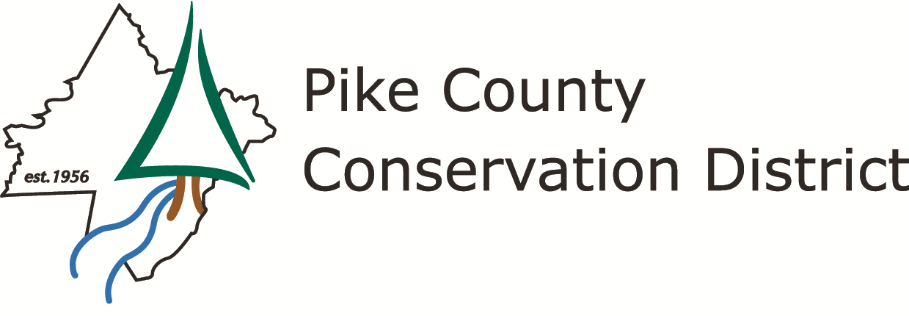 AGENDARegular Monthly Meeting Monday, June 27, 2022– 11:30 AMGrey Towers National Historic Site, 151 Grey Towers Drive, Milford, PA 18337 
Pike County Conservation District is committed to the long-term protection and sustainable 
use of Pike County’s natural resources.   We accomplish this through partnership, education, technical assistance,
 planning, enforcement, and leadership. Meeting will be done VIA ZOOM & in person – see email and website 
I	Call to order – Pledge of Allegiance – Introductions		II	Public Comment on Agenda ItemsIII	Action on Minutes of May 16, 2022 meeting (vote)IV	Financial Report (review/file subject to audit) V	 Correspondence Report VI	Executive Director Report VII	 OLD BUSINESS/COMMITTEE REPORTSCommunications & Outreach ad hoc committee  Operating Account – Michele Long 2021 PCCD Environmental Education Grant – Wallenpaupack composting presentation Milford Wellhead Ordinance updates – Michele Long VIII	NEW BUSINESS2022 PCCD Environmental Education Grants (vote) – Devan GeorgeConservation District letter to State Conservation Commission re: proposed Nutrient Management/Manure Management Delegation agreement – Michele Long Dirt, Gravel, and Low Volume Road Quality Assurance Board meeting updates – Kelly Stagen/Ellen Enslin IX	PACD Update X	Cooperating Agency and Other Organization ReportsXI	Public/Press QuestionsXII	Executive SessionXIII	AdjournNEXT MEETING:  MONDAY, July 18, 2022, at 9:00am. 